 Dealing with sexualized violence 
on expeditions led by GEOMAR Research expeditions are extreme situations in which a group of people is at sea for an extended period of time, working under high pressure to achieve their goals and, often under strenuous conditions. Moreover, many expeditions are characterized by small group sizes, reduced privacy due to spatial restrictions, stronger dependencies among colleagues, and less options to keep physical distance from one another. These circumstances may increase the possibility of unintentional and intentional sexual harassment on expeditions.However, GEOMAR does not tolerate any sexual misconduct and will follow up every formal report of incidents. GEOMAR protects all employees by taking appropriate preventive measures. 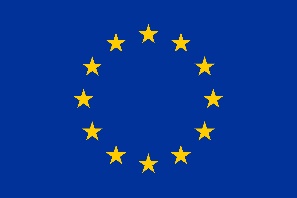 